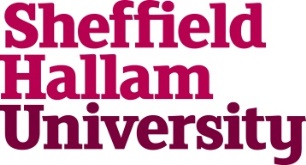 Module Moderation of Student Work (Coursework, practicals and examination scripts)Moderation of student work - general principles Moderation of student work (coursework, practicals and examination scripts) ensures the use of agreed marking criteria, comparability and equity of standards, consistency and fairness of marking and meeting the expectations of the QAA UK Quality Code for Higher Education - Chapter B7: External Examining. Internal moderation of student work is required for all assessment tasks, regardless of their weighting, and applies to all undergraduate and postgraduate course provision across the levels and includes distance learning, collaborative provision and alternative assessment set for students with learning contracts. All student work that contributes to an award should be externally moderated by external examiners.Because first sit student work has already been sampled and the same marking criteria are employed for referrals and deferrals, it is not necessary to send referral and deferral student work to external examiners. Similarly since internal moderation of student work will have been done for the first submission, further internal moderation for in-module retrieval is not required. External moderation of student work takes place preferably by making work available in advance to external examiners, but may also be via an on-site moderation visit prior to the Subject Assessment Board.See the Policy for the Verification of Assessment and Standardisation and Moderation of Marking for further details of the timing and process of moderation activity.How to use the formThis proforma should be completed by the module leader; only one proforma is required per module. This proforma should be completed to track and record internal and (if required) external moderation of student work for coursework, practicals and examination scripts. Please use this box to describe any factors affecting assessment, and a brief description of the internal moderation process.Section A1 Internal moderator’s comments: Section A2 Module leader's response to internal moderator's comments: Section B1 External examiner’s comments (if required): Section B2 Module leader's response to external examiner's comments: Please confirm that moderation of student work has been completed in accordance with the University's Verification of Assessment and Standardisation and Moderation of Marking Guidelines by completing the box below.Module titleModule titleFull module codeFull module codeCreditCreditLevelLevelTotal number of tasksTotal number of tasksModule leaderModule leaderModule leaderInternal moderatorInternal moderatorAcademic yearAcademic yearAcademic yearFacultyFacultyDepartmentDepartmentDepartmentSubject groupSubject groupTaskAssessment typeAssessment typeAssessment typeWeighting (%)Weighting (%)Semester submission / due dateSemester submission / due dateRefer / defer assessments includedInternal moderation completedIs external moderation required?123Appropriate assessment criteria and mark scheme have been usedThe student work has been marked consistentlyThe marks awarded are appropriate for the task and levelThe sample size is appropriateThe nature and level of feedback to students is appropriateOther comments. Please address: sample size, process and outcomes, student achievement.Other comments. Please address: sample size, process and outcomes, student achievement.Appropriate assessment criteria and mark scheme have been usedThe student work has been marked consistentlyThe marks awarded are appropriate for the task and levelThe sample size is appropriateThe nature and level of feedback to students is appropriateOther comments. Please address: process and outcomes, student achievement.Other comments. Please address: process and outcomes, student achievement.Name:(Module Leader)Date: